PRACOVNÍ LIST / DIDAKTICKÝ TESTOBRAZNÁ POJMENOVÁNÍObrazná pojmenování jsou nepřímá označení skutečnosti (když si je představíte doslova, nedávají logiku – myslí se jimi něco trochu jiného)Obecný příklad: snědl celý talíř – neznamená, že by tento člověk uměl sníst porcelánový talíř, ale že snědl celý jeho obsah (např. všechnu polévku v talíři)Příklad 1: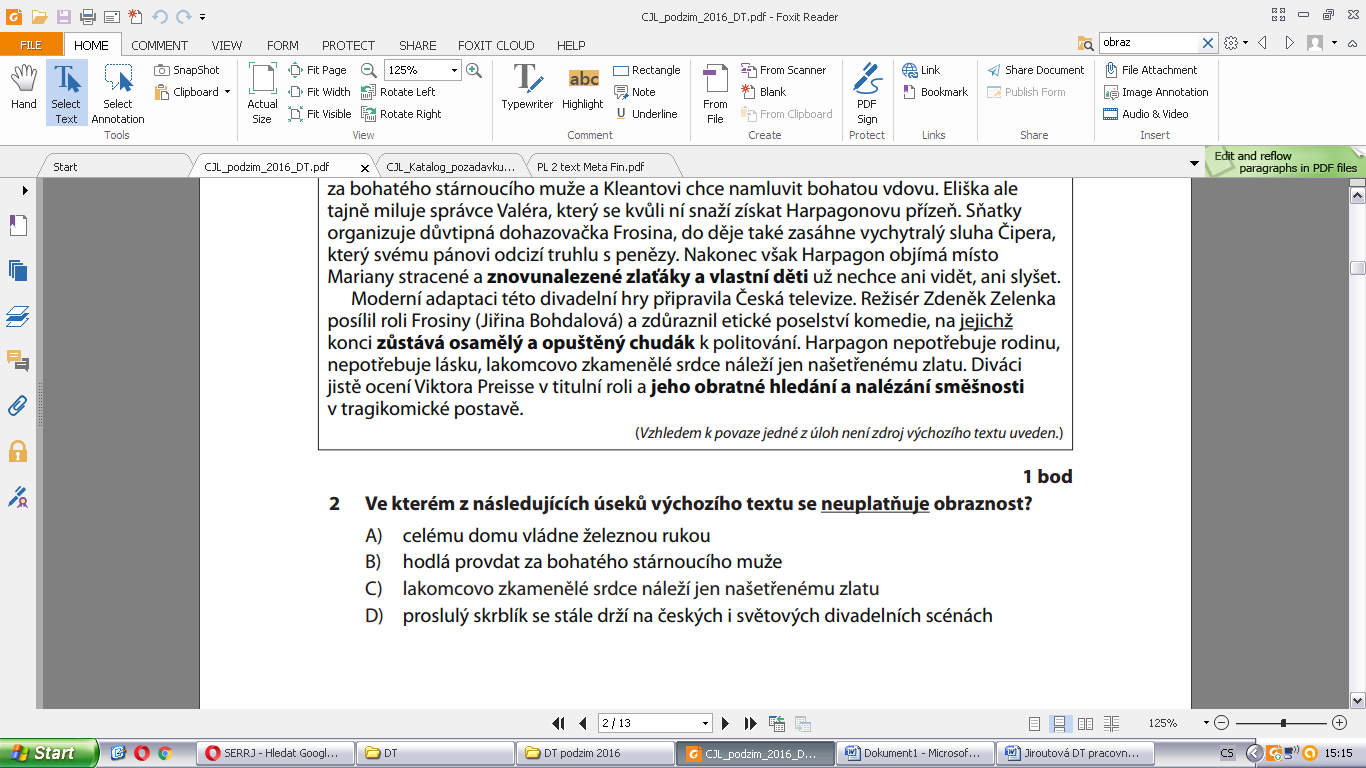 Hledáme možnost, kde NENÍ obrazné pojmenování (obraznost)! Vysvětlení:A) vládne železnou rukou – ve skutečnosti ten člověk nemá ruku ze železa, myslí se tím (obrazně, ne doslova), že je přísnýB) Zde se neuplatňuje obraznost – co je napsáno, myslí se doslova (žena se chce provdat za bohatého stárnoucího muže)C) zkamenělé srdce – ve skutečnosti nemá srdce (orgán) z kamene, myslí se tím, že nemá citD) skrblík se drží na … divadelních scénách – ve skutečnosti se postava skrblíka (lakomce, lakomého člověka) nedrží rukama (se zarytými nehty do jeviště) divadelních scén, – myslí se tím, že se tato hra stále hraje v různých divadlech po celém světěSprávná odpověď je B.Příklad 2: 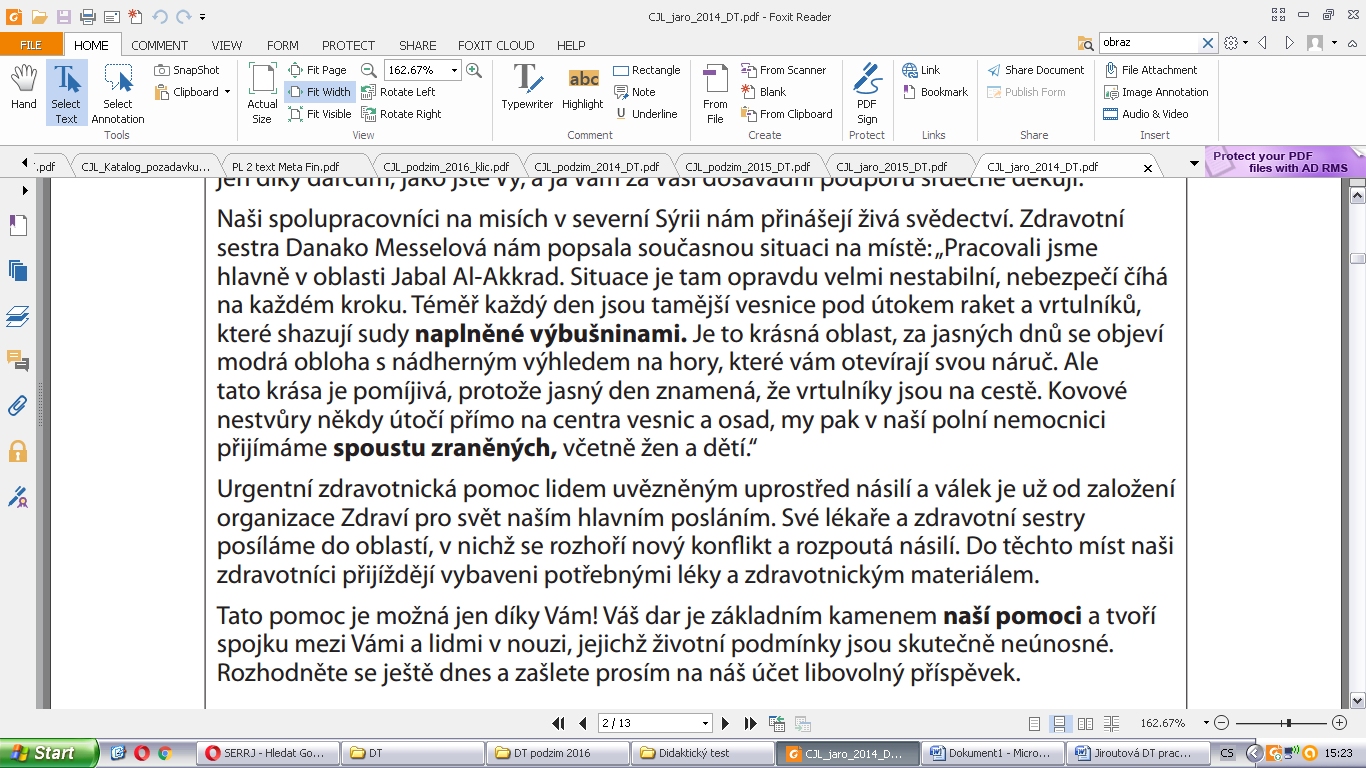 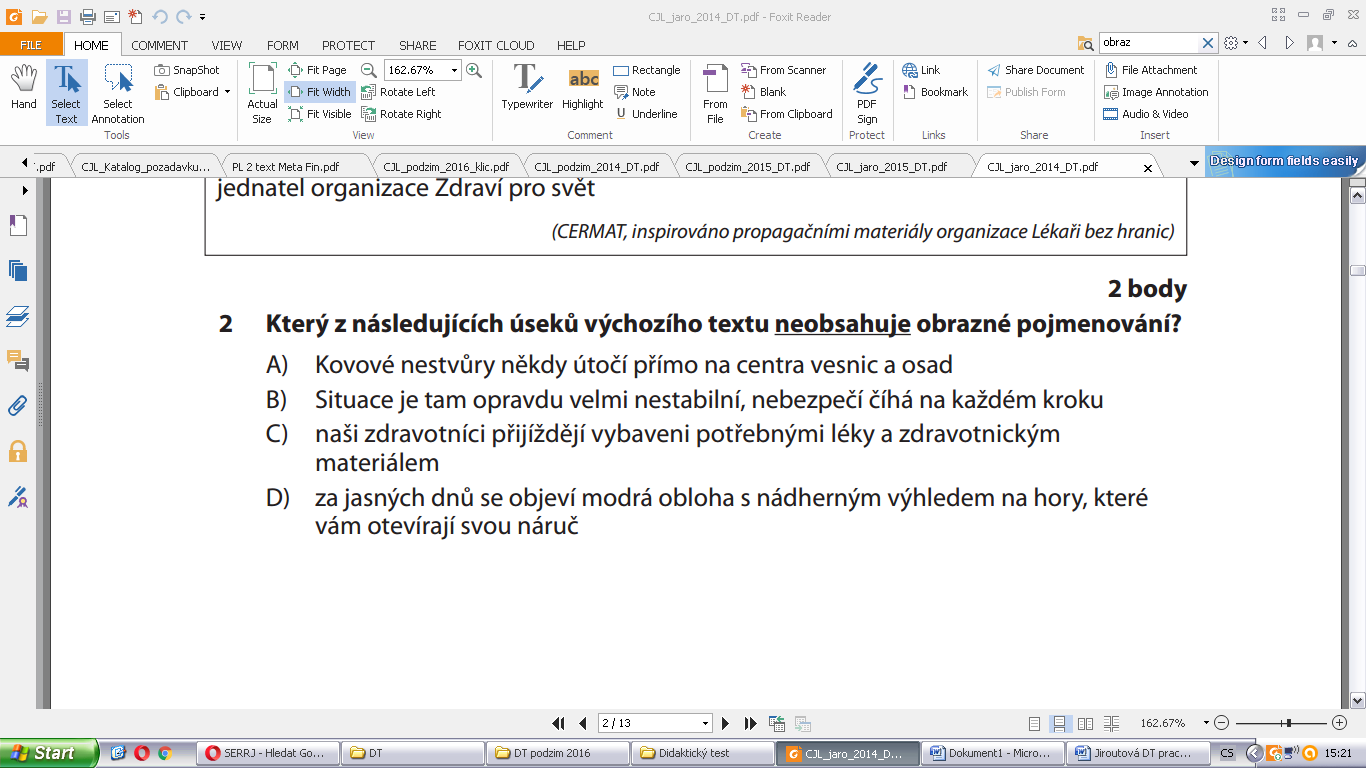 Hledáme, kde NENÍ obrazné pojmenování!Správná odpověď je C.Vysvětlení:Chyby: A) Kovové nestvůry – nemyslí se tím nějaká monstra, ale vrtulníky (autor to nemyslí doslova):              B) nebezpečí číhá na každém kroku – „nebezpečí“ není člověk, který by doslova seděl přikrčen někde u cesty a čekal, až půjdete okolo (aby vvám ublížil), znamená to, že je tam obecně nebezpečno             D) hory vám otevírají svou náruč – hory nemají náruč, aby vás objaly, tu mají lidé; myslí se tím, že jsou vám hory blíž, rozkládají se před vámi ve své velikosti------------------------------------------------------------------------------------------------------------Doporučení:1. Přečtěte si pečlivě zadání – zda hledat, který úsek obsahuje / neobsahuje obrazné pojmenování.2. Zkuste si vždy všechny příklady ve cvičení představit doslova (přesně podle napsaných slov).Např. ručičky hodinek – mají hodinky opravdu na sobě malé ruce (které má jinak jen člověk)?3. Pokud se vám představa doslovného pojmenování zdá nesmyslná nebo vtipná, pak nejspíš půjde o obrazné pojmenování.